Software Requirements SpecificationforOSPREYVersion 2.0 approvedPrepared by Alvarez, OlinHo, HenryPadilla, DannySong, JonathanTran, KevinRoboSubNovember 22, 2017Table of ContentsTable of Contents...................................................................................................................	<pg 1>Revision History.....................................................................................................................	<pg 2>Introduction................................................................................................................	<pg 2>Purpose...........................................................................................................	<pg 2>	Intended Audience and Reading Suggestions................................................	<pg 3>Product Scope................................................................................................	<pg 3>Definitions, Acronyms, and Abbreviations ..................................................	<pg 3>References......................................................................................................<pg 3>Overall Description....................................................................................................	<pg 4>Product Perspective........................................................................................	<pg 4>Product Functions...........................................................................................<pg 4>User Classes and Characteristics....................................................................<pg 4>Operating Environment..................................................................................	<pg 4>Design and Implementation Constraints........................................................	<pg 4>User Documentation......................................................................................	<pg 5>Assumptions and Dependencies....................................................................	<pg 6>Apportioning of Requirements......................................................................	<pg 7>External Interface Requirements...............................................................................	<pg 7>User Interfaces...............................................................................................	<pg 7>Hardware Interfaces.......................................................................................	<pg 7>Software Interfaces........................................................................................	<pg 7>Communications Interfaces...........................................................................	<pg 8>Requirements Specification.......................................................................................	<pg 9>Functional Requirements...............................................................................	<pg 9>External Interface Requirements..................................................................<pg 12>Logical Database Requirements...................................................................<pg 12>Design Constraints.......................................................................................<pg 12>Other Nonfunctional Requirements.........................................................................<pg 13>Performance Requirements..........................................................................<pg 13>Safety Requirements....................................................................................<pg 13>Security Requirements.................................................................................<pg 13>Software Quality Attributes.........................................................................<pg 13>Business Rules.............................................................................................<pg 13>Other Requirements.................................................................................................<pg 13>Appendix A: Glossary.........................................................................................................<pg 14>Appendix B: Analysis Models............................................................................................<pg 15>Revision History1. 	IntroductionThe Osprey software is responsible for controlling a fully autonomous underwater vehicle (AUV). The AUV will compete in an international competition comprised of a series of visual and acoustic based tasks. These tasks simulate challenges commonly faced by other competing autonomous submarines. 1.1 	PurposeThe purpose of this document is to define a full set of requirements for the software of the Autonomous Underwater Vehicle 2018 version 2.0. The Purpose of the document is five-fold:Completely define the overall description for Osprey - Section 2.Completely define the external interface requirements for Osprey - Section 3.Completely define the requirements specifications for Osprey - Section 4.Completely define the non-functional requirements for Osprey - Section 5.Completely define the other requirements for Osprey - Section 6.1.2 	Intended Audience and Reading SuggestionsThis document is intended for the software developers. The Software Requirements Specifications (SRS) contains documentation on how the Osprey software works overall for the AUV and list of requirements that the Osprey must meet.1.3 	Product ScopeThe software product produced is AUV-Osprey.The software will not allow the user to control the AUV.The software will provide autonomy to the AUV.The software will provide a user interface to modify task parameters.Once implemented, the AUV will complete tasks specified in the Competition Requirements.1.4 	Definitions, Acronyms, and AbbreviationsAll Definitions, Acronyms and abbreviations will be listed in Appendix A: Glossary1.5 	ReferencesWebsite address referencedRobosub Competitionhttp://www.robonation.org/competition/robosubOperating Systemhttp://wiki.ros.org/lunar/Installation/Ubuntu OpenCV Library Documentationhttps://docs.opencv.org/trunk/index.htmlRobot Operating System Documentationhttp://wiki.ros.org/DocumentationArduino https://www.arduino.cc/en/Guide/Introductionhttps://www.arduino.cc/en/Reference/WireDocuments ReferencedRobosub Draft Tasks 2018http://www.robonation.org/sites/default/files/2018%20RoboSub%20Tasks_DRAFT%2011%2001%2017.pdf1.5.1	Controlling DocumentsThere is no other document controlling this document.1.5.2	Applicable DocumentsNo additional applicable document has been used in the production of this document.1.5.3	StandardsROS Python Standardshttp://wiki.ros.org/PyStyleGuide ROS C++ Standardshttp://wiki.ros.org/CppStyleGuide 2. 	Overall DescriptionThe Osprey software will operate the AUV in an underwater environment. Osprey shall achieve this by manipulating several pieces of hardware through a central hub. Osprey shall detect specific tasks, and obstacles throughout the competition. Once detected, the software shall provide the AUV’s hardware with instructions to reach each task and handle the scope of each task’s goal. Osprey shall guide, and maneuver the AUV around the competition course, as well as provide stabilization. Osprey will also provide a graphical user interface accessible in between runs, such that task parameters may be modified.2.1 	Product PerspectiveThe Osprey relates to products created by other competitors within RoboSub competition. The Osprey is not a component of a larger system.  Similarities are in the scope of each task and the operations required to accomplish them. Differences are in the specific techniques and methods applied for each task. Differences also includes libraries and hardware.2.2 	Product FunctionsProduct functions include, but are not limited to:Traversing through an underwater environment autonomouslyCompleting several different tasks autonomously with the use of different hardwareDetecting and differentiating between distinct objects and obstacles2.3 	User Classes and CharacteristicsUser Classes and Characteristics are not applicable for this product2.4 	Operating EnvironmentHardware PlatformMini-ITX SBC MANO882Intel i5 CPU8GB RAMSamsung 750 Evo 256GB SSDOperating SystemUbuntu 17.04ROS Lunar-Loggerhead2.5 	Design and Implementation ConstraintsRegulatory PoliciesTypes of tasks that will be in the competitionRules and Limitations to how we can accomplish each taskHardware LimitationAvailable SensorsEnvironmental ConditionsUnderwater SubmersionLighting ConditionsMemory ConstraintsMicrocontroller ATmega2560 has a limited amount of memory, which will prevent it from having too many global variables2.6 	User Documentationhttp://wiki.ros.orghttps://docs.opencv.org/trunk/index.htmlhttp://scikit-learn.org/stable/documentation.htmlhttps://www.arduino.cc/en/Guide/Introduction2.7 	Assumptions and DependenciesOther FactorsCompetition tasks and rules may be subject to changeCommercial/Third-Party Components:Robot Operating System (ROS)Linux distribution (Ubuntu 17.04)Arduino IDE (ATmega2560/ATmega328P)Vector Nav VN100 IMU Linux DriverOpenCVNumPyScikit Learn2.8 	Apportioning of RequirementsThere are no other requirements that might be delayed until future versions of the system.3. 	External Interface RequirementsThis section is a high level description. Everything in this section shall detail how Osprey interacts with any external interfaces, including, but not limited to, other software and hardware interfaces.The software is accessed through a Command Line Interface (CLI) for the user to modify the behavior or some of the hardware. It will also allow the user to modify the task parameters. The software should be fully autonomous otherwise.3.1 	User InterfacesThe command line interface will be utilized as the user interface for the software. The CLI can be prompted with predefined commands that provide feedback on separate modules.3.2 	Hardware InterfacesComponents for the AUV will be connected to the computer via I2C to the Arduino which is connected to the computer using a serial USB connection, or components will be directly connected to the computer via serial USB connections.3.3 	Software InterfacesThere are no software interfaces that will be used with this product.3.4 	Communications InterfacesThere are no communications interfaces that will be used with this product.4. 	Requirements SpecificationThis section contains all of the necessary software requirements with enough detail to allow designers to accurately  design the software to satisfy those requirements, and to allow testers of the software to verify that all requirements have been satisfied.4.1 	Functional Requirements4.2 	External Interface RequirementsThere are no external interfaces that will be used with this product.4.3 	Logical Database RequirementsThere are no logical databases that will be used with this product4.4 	Design ConstraintsRegulatory PoliciesTypes of tasks that will be in the competitionSee referenced Robosub Draft Tasks 2018Rules and Limitations to how we can accomplish each taskSee robonation website for rulesHardware LimitationAvailable SensorsCameraOnly forward and downward facing camerasBarometerIMUHydrophoneEnvironmental ConditionsUnderwater SubmersionCamera images will contain extra noise.Lighting ConditionsLighting will vary.Memory ConstraintsMicrocontroller ATmega2560 has a limited amount of memory, which will prevent it from having too many global variables.5. 	Other Nonfunctional Requirements5.1     Performance Requirements5.2 	Safety Requirements5.3 	Security RequirementsThere are no security requirements that will be used with this product5.4 	Software Quality Attributes5.5 	Business RulesThere are no software interfaces that will be used with this product.6. 	Other RequirementsThere are no other requirements that need to be listed for this software product.Appendix A: GlossaryAbbreviations and AcronymsAUV	-	Autonomous Underwater VehicleCLI	-	Command Line InterfaceCV	-	Computer VisionGUI	-	Graphical User InterfaceHz 	- 	HertzIMU	-	Inertial Measurement UnitROS	-	Robot Operating SystemSRS	-	Software Requirements StandardUSB 	-	Universal Serial BusDefinitionsArduino - Provides hardware interfaces. See https://www.arduino.cc/en/Guide/Introduction Barometer - Provides depth of AUV in meters.Computer Vision - Image processing to detect objects. See https://en.wikipedia.org/wiki/Computer_vision. Hertz - frequency per a millisecond. Hydrophone - Microphone designed to be used underwater.I2C - I2C is a serial protocol for two-wire interface to connect low-speed devices like  microcontrollers, EEPROMs, A/D and D/A converters, I/O interfaces and other similar peripherals in embedded systems. See http://i2c.info/ for more information.Inertial Measurement Unit - Provides AUV with leveling and direction information. See https://www.vectornav.com/products/vn-100 for the AUV’s IMU.Module - An independent and interchangeable part of the program that serves a specific function.Node - Module with ROS publisher and/or subscribers attachedPneumatics - Gas powered systems. See https://en.wikipedia.org/wiki/Pneumatics. Appendix B: Analysis Models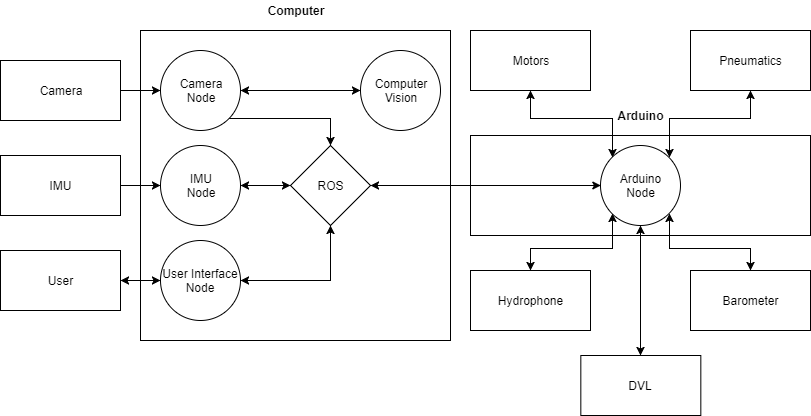 Squares - HardwareCircles - ROS NodeDiamond - ROSNameDateReason For ChangesVersionProgramming Language 9/10/17 Changed from primarily MatLab/C++ to primarily Python for consistency 2.0Refactoring/Modularizing code11/08/17Making code modular for better readability 2.0Requirements Related to:1. Operating SystemRequirements Related to:1. Operating SystemRequirement No.Requirement Description4.1.1-1The Operating System shall be Ubuntu 17.04.4.1.1-2The Operating System shall have ROS Lunar Loggerhead installed.4.1.1-3The Operating System shall receive data from IMU.4.1.1-4The Operating System shall receive data from Cameras.4.1.1-5The Operating System shall receive data from ATmega2560.4.1.1-6The Operating System shall send data to ATmega2560.4.1.1-7The Operating System shall be run on the Computer.Requirements Related to:2. User InterfaceRequirements Related to:2. User InterfaceRequirement No.Requirement Description4.1.2-1The User Interface shall be a CLI.4.1.2-2The User Interface shall be used with ROS.4.1.2-3The User Interface shall provide methods of changing AUV parameters.4.1.2-4The User Interface shall provide AUV testing capabilities.Requirements Related to:3. AUV TasksRequirements Related to:3. AUV TasksRequirement No.Requirement Description4.1.3-1The AUV Tasks shall be to Find the Casino.4.1.3-2The AUV Tasks shall be to Enter the Casino (Gate).4.1.3-3The AUV Tasks may be to Shoot Craps.4.1.3-4The AUV Tasks may be to Buy a Gold Chip.4.1.3-5The AUV Tasks may be to Try the Slots.4.1.3-6The AUV Tasks may be to Hit the Jackpot.4.1.3-7The AUV Tasks may be to Play Roulette.4.1.3.8The AUV Tasks may be to Cash in Your Chips.Requirements Related to:4. AUV AIRequirements Related to:4. AUV AIRequirement No.Requirement Description4.1.4-1The AUV AI shall be able to Find the Casino.4.1.4-2The AUV AI shall be able to Enter the Casino (Gate).4.1.4-3The AUV AI may be able to Shoot Craps.4.1.4-4The AUV AI may be able to Buy a Gold Chip.4.1.4-5The AUV AI may be able to Try the Slots.4.1.4-6The AUV AI may be able to Hit the Jackpot.4.1.4-7The AUV AI may be able to Play Roulette.4.1.4-8The AUV AI may be able to Cash in Your Chips.Requirements Related to:5. ArduinoRequirements Related to:5. ArduinoRequirement No.Requirement Description4.1.5-1The Arduino shall receive data from the Sensors.4.1.5-2The Arduino shall send commands to the Pneumatic Control.4.1.5-3The Arduino shall send commands to the Motor Control.4.1.5-4The Arduino shall receive data from the Computer.4.1.5-5The Arduino shall send data from the Computer.4.1.5-6The Arduino shall be connected to ROS.Requirements Related to:6. Computer VisionRequirements Related to:6. Computer VisionRequirement No.Requirement Description4.1.6-1The Computer Vision shall receive data from the Cameras.4.1.6-2The Computer vision shall output processed data.4.1.6-3The Computer Vision shall provide coordinates4.1.6-4The Computer Vision shall detect objects associated with tasks4.1.6-5The Computer Vision shall detect tasks4.1.6-6The Computer Vision shall shall provide depth perception 4.1.6.7The Computer Vision shall use classifiers for object detectionRequirements Related to:7. SensorsRequirements Related to:7. SensorsRequirement No.Requirement Description4.1.7-1The Sensor data shall be published to ROS.Requirements Related to:8. Pneumatic ControlRequirements Related to:8. Pneumatic ControlRequirement No.Requirement Description4.1.8-1Pneumatic Control shall be capable of receiving commands from ROS.Requirements Related to:9. Motor ControlRequirements Related to:9. Motor ControlRequirement No.Requirement Description4.1.9-1Motor Control shall receive commands from the Arduino.4.1.9-2Motor Control shall operate at command level.4.1.9-3Motor Control shall allow the AUV full horizontal and vertical movement.Requirement No.Requirement Description5.1-1The AUV components shall operate at 100Hz5.1-2Requirement No.Requirement Description5.2-1AUV shall have a software kill switch for motors.5.2-2Requirement No.Requirement Description5.3-1Osprey shall be modular where possible.5.3-2Osprey shall be adaptable for future competition